Verschiebungsgesuch Das Gesuch ist schriftlich, 14 Tage vor Kursbeginn, unterschrieben per Mail einzureichen.Die Betriebsleitung kommuniziert den Entscheid an die unten aufgeführten E-Mailadressen. Vor- und Nachname der/des LernendenVor- und Nachname der/des LernendenE-Mailadresse der/des Lernenden Schultag in der Gewerbeschule Name des Lehrbetriebs Vor- und Nachname des Berufsbildner E-Mailadresse des BerufsbildnersWelchen Kurstag oder Kurs möchten Sie verschiebenGrund der Verschiebung Lernende/rDatum:Unterschrift:Ausbildungsbetrieb (Mit der Unterschrift stimmt der Ausbildungsbetrieb dem Gesuch zu)Ausbildungsbetrieb (Mit der Unterschrift stimmt der Ausbildungsbetrieb dem Gesuch zu)Datum:Stempel und Unterschrift:Datum des EingangsBewilligung durch die Betriebsleitung      gutgeheissen            abgelehnt 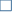 Begründung der Ablehnung:Der verpasste Kurstag / Kurs ist nachzuholen am: